INSCRIPTION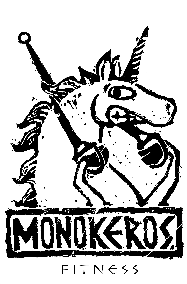 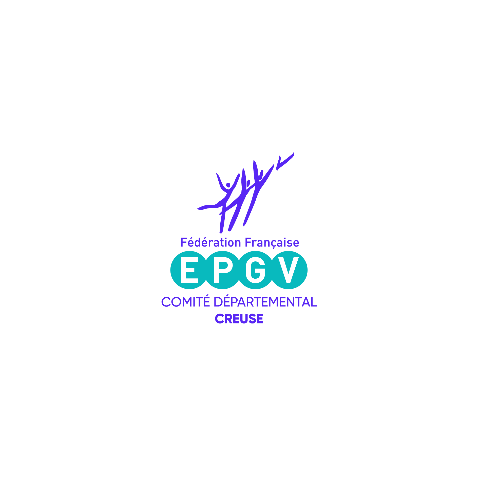 MONOKE’RAIDPARTICIPANT 1 NOM : …………………………………………………………………………………………………………………….PRENOM : ………………………………………………………………………………………………………………DATE DE NAISSANCE : …………………………………………………………………………………………….TEL : ……………………………………………………………………………………………………………………….MAIL : …………………………………………………………………………………………………………………….CHOIX DU PARCOURS :□ Parcours adulte 15€ □ Parcours enfant (-14 ans) 10€Option :□ Panier Repas 7€□ J’ai lu et j’accepte le règlement de la manifestationPARTICIPANT 2 NOM : …………………………………………………………………………………………………………………….PRENOM : ………………………………………………………………………………………………………………DATE DE NAISSANCE : …………………………………………………………………………………………….TEL : ……………………………………………………………………………………………………………………….MAIL : …………………………………………………………………………………………………………………….CHOIX DU PARCOURS :□ Parcours adulte 15€ □ Parcours enfant (-14 ans) 10€ Option :□ Panier Repas 7€□ J’ai lu et j’accepte le règlement de la manifestation